Исследовательская работа«Изучаем историю Ленинградской области по архивным документам»В номинации:  «История организации»Название работы: «Театральный Тихвин»                                                                             Автор работы:                                                                 Учащаяся 6-го класса МОУ СОШ №9                                                                 Исакова Анна Алексеевнаг. Тихвин. 2023 г.      Я живу в небольшом уютном городке, расположенном на востоке Ленинградской области-Тихвине.У меня обычная семья, которая родом из Тихвина. Моя мама связала свою жизнь с этим городом, наверное, навсегда. Она индивидуальный предприниматель, открыла детский театр (он находится в здании Дворца культуры им. Н.А. Римского-Корсакова). Ей очень часто приходится общаться с разными людьми. Своими впечатлениями мама делится со мной, и я понимаю, как любит она наш город, болеет всем сердцем за развитие родного края. Мама с раннего детства прививала мне любовь к театру. Мы вместе ходили на спектакли, а также я занимаюсь актерским мастерством в нашем театре, выступаю на сцене.Но прежде, чем создать театр, моя мама обратилась к местным краеведам, чтобы узнать историю театра в Тихвине. Тихвин-город со своей историей, с укладом жизни, колоритом, красивой природой и достойными жителями. Но не все знают, что наш город всегда славился своими театральными традициями. И я хочу рассказать о театральном Тихвине.    Тихвин издавна можно причислить к городам театральным. Глядя на театральную жизнь Тихвина больше 70-ти лет назад, хочется ей только радоваться.      «Серебряный век» России. Вся атмосфера Тихвина, дух многих горожан были пропитаны поэзией, театральностью. Гимназистки и реалисты ставили свои спектакли: в гимназии-водевили «Кукольный переполох», «Сорванец».Тихвинское Студенческое Землячество играло свои благотворительные пьесы, в пользу бедных студентов.1918 январь. Вспоминает Бубляева В. М.С землячеством мы весной еще один раз ставили спектакль. Разыгрывали пьесу, далекую от современности, но любопытную и остроумную — это «Похищение сабинянки» Леонида Андреева. Здесь широко развернул свою изобретательность Петя Ле-Дантю.Достали много картона и весь зал и вестибюль в школе украсили греческой колоннадой. Одну из комнат украсили колоннами в восточном стиле. Мне поручили костюмы.К художественному оформлению были привлечены все студенты. Петя рисовал, остальные раскрашивали. Михайловский и еще какой-то студент, никогда не державшие в руках кисти, заставлены были раскрашивать фигуры лошадей, пальм, храмов и людей на восточных колоннах. Я от души смеялась, когда они, крася, советовались друг с другом: «Давай нарисуем лошадь зеленой. – Да ведь не бывает зеленых лошадей. – Что ты. Ведь это восток, а там любят пестроту. – Ну, валяй, крась зеленым, а я своего человечка сделаю красным». Петя сначала сердился, увидя такую расцветку своих рисунков: колонны были красивы своей пестротою, и кому на вечере придет в голову разбирать, что здесь нарисовано. Я красила марлю, простыни, делала шлемы, щиты, лишь от римских сандалий отказалась. На сцене студенты стеснялись выступать в костюмах римских воинов с голыми ногами.В общем, молодого хорошего веселья было очень много.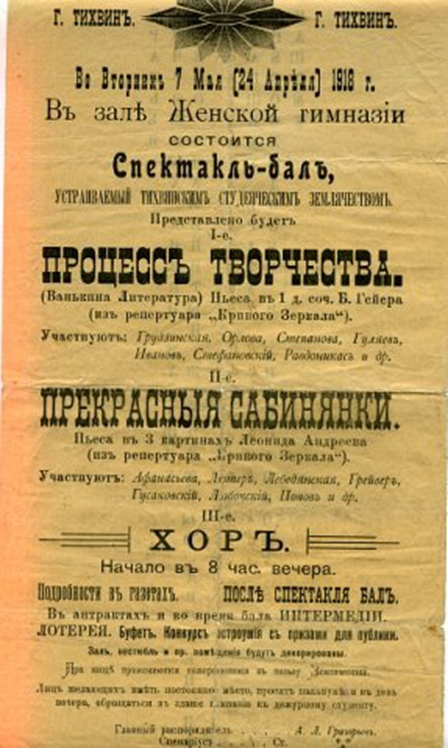       Сердце каждого тихвинца трепетало и сладко замирало от того, как приятно тревожили и звали в театр на «Вишневый сад», отпечатанные в тихвинской типографии большие афиши. Красивые программки спектаклей с виньетками, лирами и пейзажными рисунками на их страничках долго хранились между книг, вызывая радостные воспоминания о театре-празднике.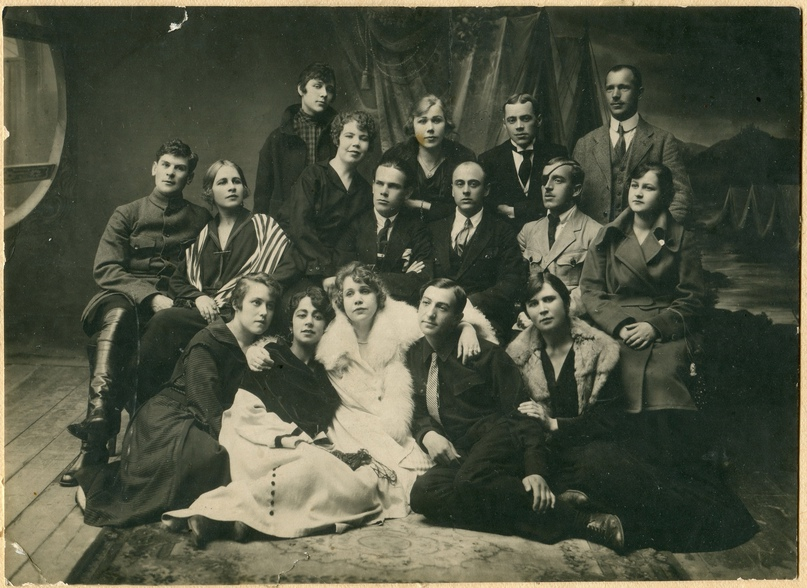 В 20-е годы успешно развивалась культурная работа в Тихвинском уезде. Ее направляли уездная партийная организация и культурно-просветительный отдел исполкома.Возникла мысль: создать советский народный театр. За осуществление ее энергично взялись два члена уездного исполкома: И. Я. Соловьев и И. Б. Микенас. Много усилий пришлось приложить этим организаторам театра, прежде чем удалось достичь цели. И. Б. Микенас взял на себя обязанность заведующего народным театром.Художественным руководителем театра стал талантливый артист К. Ф. Орлов-Урамский. Он организовал труппу из петроградских актеров: Казанской, Ланской, Фелициной, Дарского, Орлова, Быкова, Родина, Райского.     Открылся театр в октябре постановкой известной в то время драмы Е. Карпова «Рабочая слободка». Драма эта рассказывала о недавнем прошлом, когда рабочий был рабом фабриканта, а женщина – рабыней мужа. Спектакль звал к новой жизни.     Сотни тихвинцев пришли на премьеру в зал Общественного собрания (ныне это улица Московская д. 12-13). Поразило их крайне редкое в ту пору электрическое освещение: сюда дала ток соседняя мельница. В зрительном зале, как говорится, негде было яблоку упасть. Между тем билеты были не очень дешевые: от 1 рубля 75 копеек (входные) до 7 рублей 50 копеек (первый ряд).      «Влекло всех желание посмотреть на «свой» народный театр, на «своих» артистов, на свои порядки, - писала уездная газета «Наш край». – И как приятно было осознавать, что театр стал на должную высоту и что им тихвинцы могут гордиться».       1921 год: в Тихвине два театра, оба имеют собственные сцены и постоянные труппы, в которых играют 51 мужчина и 39 женщин. За год было дано 225 спектаклей для 45 тысяч зрителей (при населении, не достигающем 8 тысяч). Приоткрылась жизнь одной из самых ярких женщин Тихвина-Ольги Петровны Белозеровой. Большинство-дворяне, чиновники, мещане-называли её «Звездой Тихвина». Ею любовались и аплодировали.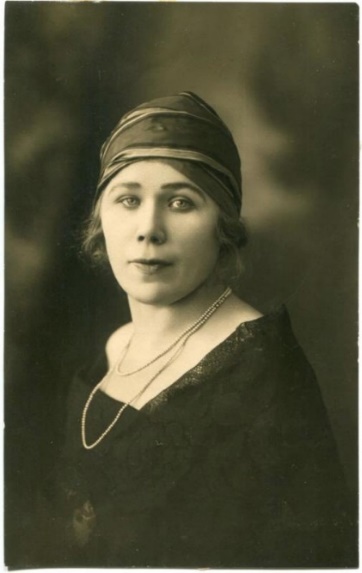 Театральная жизнь Тихвина в 1940-х годах.Заметка в номере от 22 мая называется «Открытие театрального сезона».Открытие летнего сезона в Тихвине состоится 1 июня. На гастроли приезжают артисты Ленинградских, Псковского, Боровического и Новгородского театров. Сезон открывают артисты Ленинградского Малого оперного театра. Они будут работать в Тихвине 2 недели и покажут оперетты «Свадьба в Малиновке», «На берегу Амура», «Фиалка Монмартра» и др.    Главной театральной сценой Тихвина в эти времена был кинотеатр Комсомолец. (Первый деревянный Преображенский собор был построен в Тихвинском посаде в XVI веке. В 1929 году собор был закрыт. В 1939 году колокольню взорвали, купола сломали. В обезглавленном соборе открыли кинотеатр. Сделав перекрытие, получили второй этаж, на котором устроили малый зал нового кинотеатра, а через алтарь устроили вход. В августе 1993 года здание собора было возвращено Русской Православной Церкви).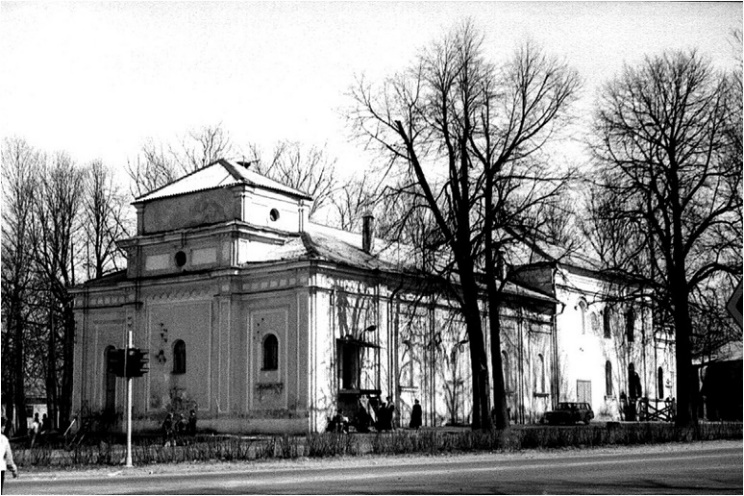 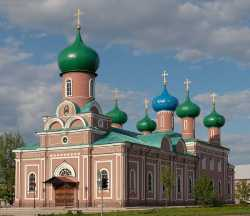 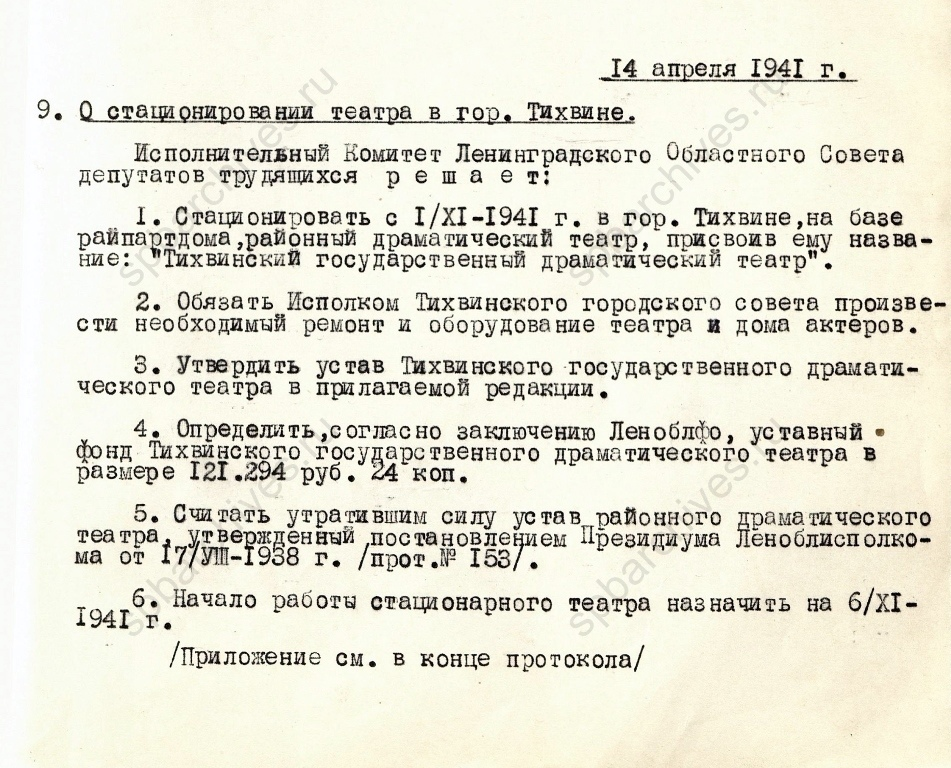      В послевоенные годы жизнь города переменилась. Тихвин рос, энергично менялся, набирал промышленный рост, умножал свое население, а как жилось тихвинскому народному театру!? Народный театр располагался в здании Дома культуры. Режиссером была Нина Николаевна Куделина. Возглавить Тихвинский театр предложил ей Георгий Александрович Товстоногов. Как раз в то время было принято решение о шефстве Большого драматического над тихвинцами. Она согласилась. В ту пору помогали театру многие: и отдел культуры, и Областной Дом народного творчества, и ленинградский шеф-Академический Большой драматический театр имени Горького.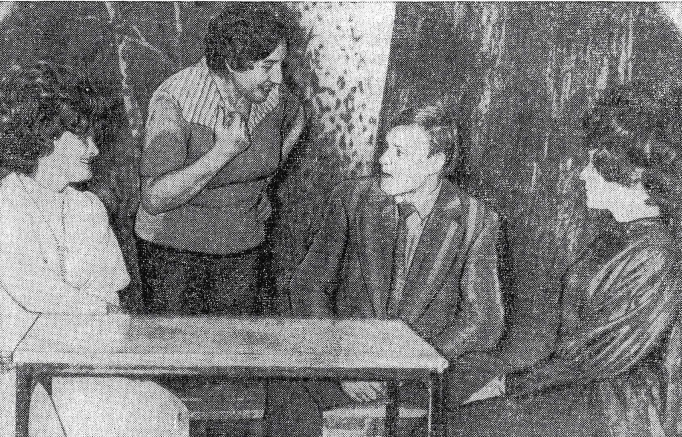      Таков был культурный Тихвин - всем строем своей жизни устремленный вперед. Провинциальный театр не раз покорял сердца зрителей и даже за пределами города. А также с большим восторгом и теплотой встречал гостей из других городов на родной сцене.  Тихвин-за мужество и героизм в годы Великой Отечественной войны, за успехи в хозяйственном и культурном строительстве награжден орденом Отечественной войны I степени. Мой рассказ подтверждает творческую полнокровность орденоносного Тихвина.Какой мой родной город сегодня?Тихвин город великой истории и великих людей, духовный центр Северо-Запада, город музыкальных традиций, промышленный центр, город Воинской славы, город фестивалей, доступного досуга, город со спортивным духом, город гостеприимства, город туризма. Мы с мамой всеми силами будем возрождать то, что было зарождено давным-давно. Наш детский театр совсем юный. Пусть он растёт и развивается. Я люблю и горжусь своим городом. Список использованных источников:А. Бартэн Статья «Тихвинская Чайка»Сообщество местных краеведов Нагорное Обонежье «Театральная жизнь Тихвина в 1940-х годахСообщество местных краеведов Нагорное Обонежье «Вспоминания Бубляевой В. М.»Статьи о Тихвинских театрах Николая Григорьевича Никонова.Фото из Государственного каталога музейного фонда РФ.